RETROFILL BLADDER KITItems required from sonographer:Saline bag (500mL)                               Plastic tubing                                                    Blue catheter adapter                  Hemostat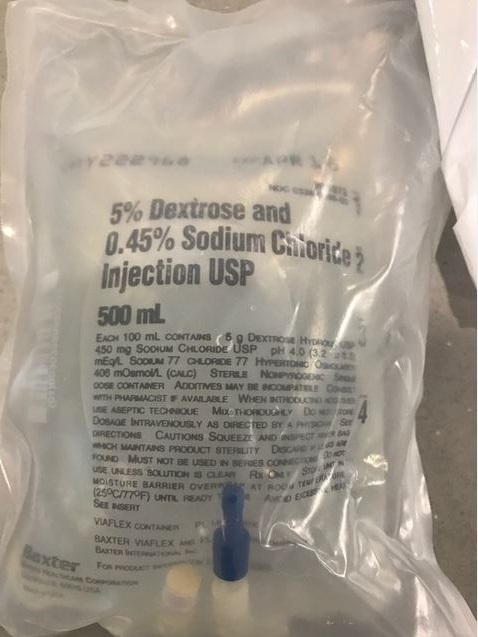 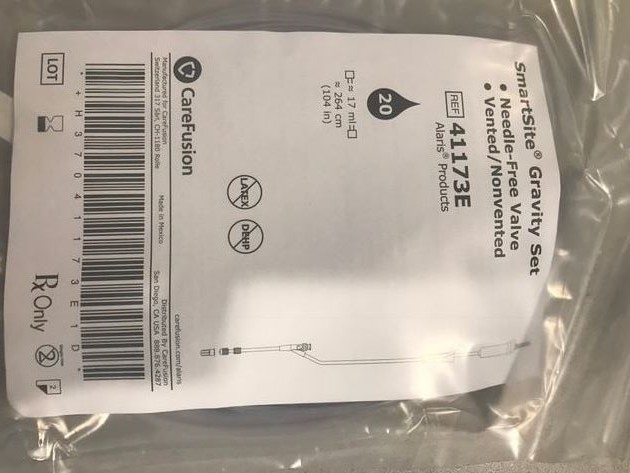 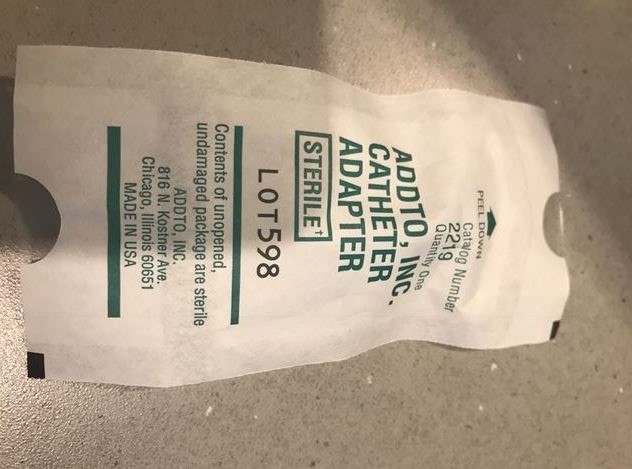 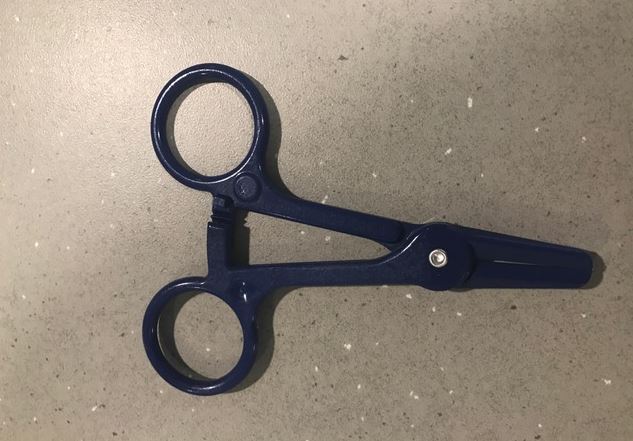 Required from ED: Foley cath placement STEP BY STEP PROCESS:Open plastic tubing Uncap clear plastic tip from tubing packet Remove blue rubber appendage on saline bag and insert plastic tubing tipAttach blue cath adapter to plastic tubing and twist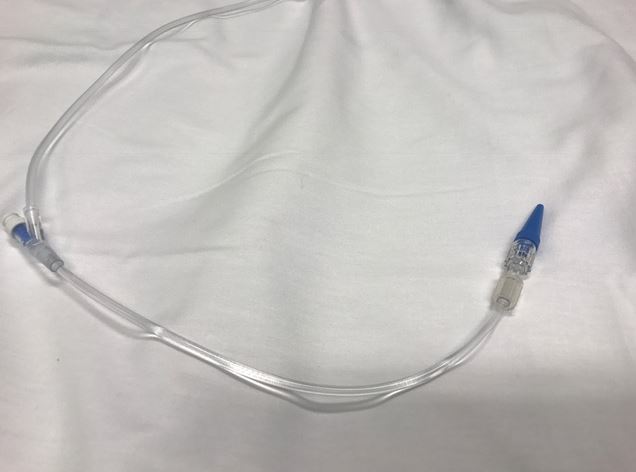 Hemostat foley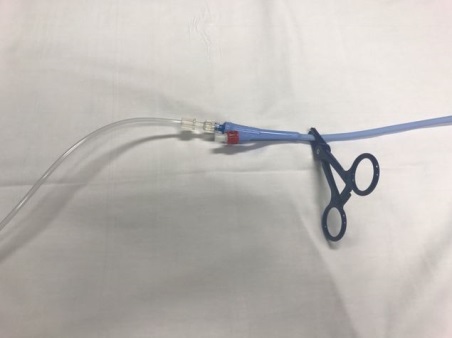 Unhook urine bag and insert blue cath adapter into foley (cover the entire blue cath adapter for best fit)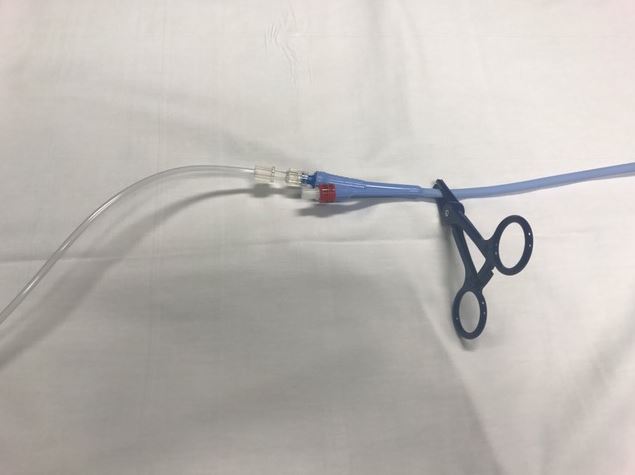 Hang saline bag on either stretcher pole or mobile IV poleUnclamp hemostat to allow retro bladder fill 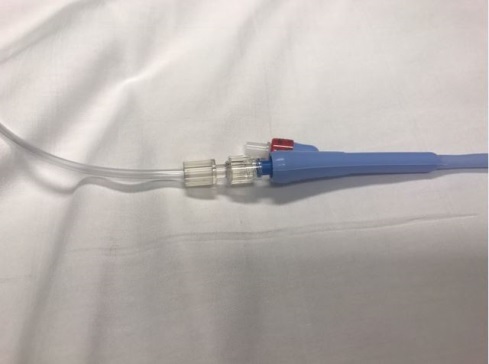 Image bladder to ensure adequate filling (and avoid overfilling)  When adequate volume is obtained, hemostat tubing to discontinue saline flow Perform exam, alert RN when US is completeHELPFUL TIPS:If saline is not flowing, check plastic rolling mechanism on tubing to ensure open path of flow. To STOP saline flow, adjust rolling mechanism or hemostat plastic tubing. 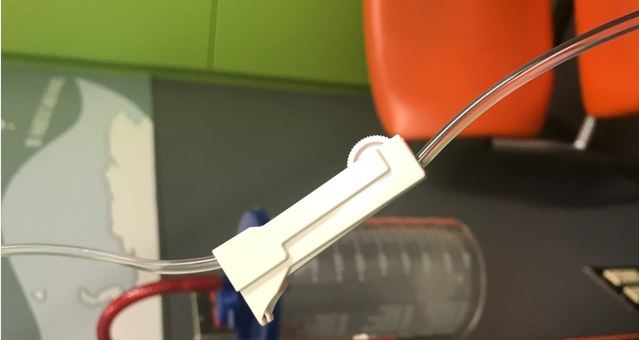 